S  c  h  u  l  b  u  c  h  l  i  s  t  e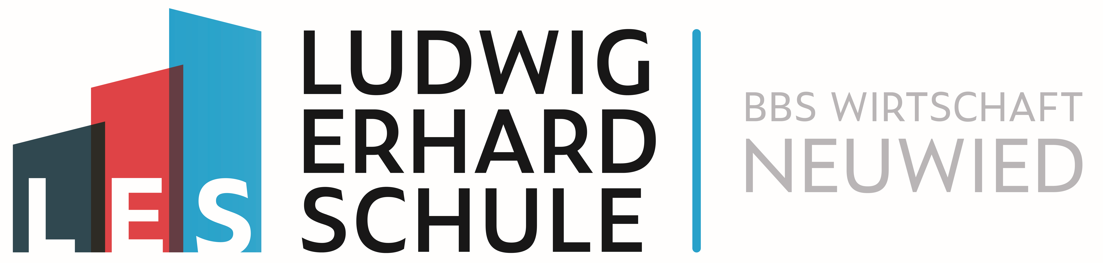 (e-books – Ergänzung zu offizieller Schulbuchliste)Berufliches Gymnasium Jahrgangsstufe 12Fachrichtung Gesundheit und SozialesSchuljahr 2023/2024Hinweis: Falls die Auflage vergriffen sein sollte, dann bitte die Neuauflage bestellen.FachTitel/ VerfasserVerlagISBN.-Nr. / ProduktnummerBiologieBiologie heute, S II, Erweiterte Ausgabe 2012(nicht als e-book erhältlich)Schroedel978-3-507-19800-5Chemie Elemente Chemie Oberstufe, Ausgabe ab 2019(e-book Lizenz für 1 Jahr und 5 Monate; Preis: 5,95 €)KlettECF70079EBA12Deutsch P.A.U.L.D. Oberstufe (e-book Lizenz für 1 Jahr; Preis: 8,00 €)Schöningh978-3-14-068515-3Englisch Green Line Oberstufe(e-book Lizenz für 1 Jahr und 5 Monate; Preis: 5,95 €)Oxford Klausur – Wörterbuch, Ausgabe 2018(nicht als e-book erhältlich)KlettCornelsenECD75053EBA12978-0-19-439691-2FranzösischPerspectives A1 - Allez-y ! Kurs- und Übungsbuch mit Lösungsheft und Vokabeltaschenbuch (e-book Lizenz für 2 Jahre; Preis: 27,99 €)Cornelsen978-3-06-021399-3FranzösischPerspectives A1 - Allez-y ! Sprachtraining(nicht als e-book erhältlich)Cornelsen978-3-06-520177-3FranzösischPerspectives A2 - Allez-y ! Kurs- und Übungsbuch mit Lösungsheft und Vokabeltaschenbuch(e-book Lizenz für 2 Jahre; Preis: 27,99 €)Cornelsen978-3-06-021413-6FranzösischPerspectives A2 - Allez-y ! Sprachtraining(nicht als e-book erhältlich)Cornelsen978-3-06-520186-5SpanischCaminos hoy A1 Kurs- und Übungsbuch mit MP3-CD und DVD(nicht als e-book erhältlich)Klett978-3-12-515770-5Gemeinschafts-kundeHorizonte SII Rheinland-Pfalz, Ausgabe 2017 Grundkurs/ Leistungskurs (e-book Lizenz für 1 Jahr; Preis: 8,00 €)Westermann978-3-14-112237-4GesundheitWeiterWissen – Gesundheit und Pflege(e-book Lizenz für 1 Jahr; Preis: 9,99 €)Cornelsen978-3-06-451898-8Pädagogik, PsychologiePsychologie und Pädagogik(e-book Lizenz für 5 Jahre; Preis: 41,95 €)Handwerk und Technik978-3-582-98104-2MathematikGrundkurs:MathematikMathematik Gymnasiale Oberstufe, Grundfach Analytische Geometrie, Stochastik 2(e-book Lizenz für 1 Jahr; Preis: 8,99 €)Cornelsen978-3-06-040464-3MathematikMathematik Gymnasiale Oberstufe, Grundfach Analysis 1(e-book Lizenz für 1 Jahr; Preis: 8,99 €)Cornelsen978-3-06-040463-6MathematikLeistungskurs:MathematikMathematik Gymnasiale Oberstufe, 
Leistungsfach Analytische Geometrie, Stochastik 2(e-book Lizenz für 1 Jahr; Preis: 8,99 €)Cornelsen978-3-06-040466-7MathematikMathematik Gymnasiale Oberstufe, Leistungsfach Analysis 1(e-book Lizenz für 1 Jahr; Preis: 8,99 €)Cornelsen978-3-06-040465-0MathematikTaschenrechner: Casio fx-991DEX+Jahresplaner (sofern aufgelegt): Anschaffung durch die Schule+Jahresplaner (sofern aufgelegt): Anschaffung durch die Schule+Jahresplaner (sofern aufgelegt): Anschaffung durch die Schule+Jahresplaner (sofern aufgelegt): Anschaffung durch die Schule